Рег. № __                                                                                          Экз. № __АДАПТИРОВАННАЯ РАБОЧАЯ ПРОГРАММАобщеобразовательной учебной дисциплины ОУД.02 Литературапо специальности 43.02.14 Гостиничное дело2018Адаптированная рабочая программа общеобразовательной учебной дисциплины ОУД.02 Литература для специальности среднего профессионального образования 43.02.14 Гостиничное дело разработана на основе требований:Федерального государственного образовательного стандарта среднего общего образования (далее – ФГОС СОО), утвержденного приказом Министерства образования и науки РФ от 17.05.2012 № 413 (в редакции приказа Минобрнауки России от 31.12.2015 г. № 1578);Рекомендаций по организации получения среднего общего образования в пределах освоения образовательных программ среднего профессионального образования на базе основного общего образования с учетом требований федеральных государственных образовательных стандартов и получаемой профессии или специальности среднего профессионального образования (письмо Департамента государственной политики в сфере подготовки рабочих кадров и ДПО Минобрнауки России от 17.03.2015 № 06-259) с уточнениями, одобренными Научно-методическим советом Центра профессионального образования и систем квалификаций ФГАУ «ФИРО» (протокол № 3 от 25.05.2017 г.);Примерной основной образовательной программы среднего общего образования, одобренной решением федерального учебно-методического объединения по общему образованию (протокол от 28.06.2016 г. № 2/16-з), и рекомендованной для реализации основной профессиональной образовательной программы СПО на базе основного общего  образования с получением среднего общего образования; Методических рекомендаций по разработке и реализации адаптированных образовательных программ среднего профессионального образования (Письмо Минобрнауки России от 22.04.2015 № 06-443).Организация-разработчик: государственное бюджетное профессиональное образовательное учреждение Ростовской области «Новочеркасский колледж промышленных технологий и управления»Разработчик:Карпова Т.Г., методист, преподаватель государственного бюджетного профессионального образовательного учреждения Ростовской области «Новочеркасский колледж промышленных технологий и управления».СОДЕРЖАНИЕпаспорт адаптированной рабочей ПРОГРАММЫ ОБЩЕОБРАЗОВАТЕЛЬНОЙ УЧЕБНОЙ ДИСЦИПЛИНЫ 
литератураОбласть применения программыАдаптированная рабочая программа общеобразовательной учебной дисциплины Литература (далее – программа) предназначена для изучения литературы в рамках реализации среднего общего образования в пределах освоения адаптированной образовательной программы СПО (программы подготовки специалистов среднего звена) (далее – АОП СПО (ППССЗ)) по специальности 43.02.14 Гостиничное дело. Программа разработана на основе требований ФГОС среднего общего образования, предъявляемых к структуре, содержанию и результатам освоения учебной дисциплины Литература, и в соответствии с Рекомендациями по организации получения среднего общего образования в пределах освоения образовательных программ среднего профессионального образования на базе основного общего образования с учетом требований федеральных государственных образовательных стандартов и получаемой профессии или специальности среднего профессионального образования (письмо Департамента государственной политики в сфере подготовки рабочих кадров и ДПО Минобрнауки России от 17.03.2015 № 06-259), Примерной программой общеобразовательной учебной дисциплины Русский язык и литература. Литература с учетом социально-экономического профиля получаемого профессионального образования.Программа учебной дисциплины разработана с учетом особенностей организации образовательного процесса и психолого-педагогического сопровождения обучающихся инклюзивных групп, включающих инвалидов и лиц с ограниченными возможностями здоровья (далее – лиц с ОВЗ).Содержание программы учебной дисциплины Литература направлено на достижение следующих целей: воспитание духовно развитой личности, готовой к самопознанию и самосовершенствованию, способной к созидательной деятельности в современном мире; формирование гуманистического мировоззрения, национального самосознания, гражданской позиции, чувства патриотизма, любви и уважения к литературе и ценностям отечественной культуры; развитие представлений о специфике литературы в ряду других искусств; культуры читательского восприятия художественного текста, понимания авторской позиции, исторической и эстетической обусловленности литературного процесса; образного и аналитического мышления, эстетических и творческих способностей учащихся, читательских интересов, художественного вкуса; устной и письменной речи учащихся; освоение текстов художественных произведений в единстве содержания и формы, основных историко-литературных сведений и теоретико-литературных понятий; формирование общего представления об историко-литературном процессе; совершенствование умений анализа и интерпретации литературного произведения как художественного целого в его историко-литературной обусловленности с использованием теоретико-литературных знаний; написания сочинений различных типов; поиска, систематизации и использования необходимой информации, в том числе в сети Интернета. Общая характеристика учебной дисциплиныОсновой содержания учебной дисциплины Литература является чтение и текстуальное изучение художественных произведений, составляющих золотой фонд русской классики. Каждое классическое произведение всегда актуально, так как обращено к вечным человеческим ценностям. Обучающиеся постигают категории добра, справедливости, чести, патриотизма, любви к человеку, семье; понимает, что национальная самобытность раскрывается в широком культурном контексте. Целостное восприятие и понимание художественного произведения, формирование умения анализировать и интерпретировать художественный текст возможно только при соответствующей эмоционально-эстетической реакции читателя. Ее качество непосредственно зависит от читательской компетенции, включающей способность наслаждаться произведениями словесного искусства, развитый художественный вкус, необходимый объем историко- и теоретико-литературных знаний и умений, отвечающий возрастным особенностям обучаемыхМесто учебной дисциплины в структуре адаптированной образовательной программы (ППССЗ) Учебная дисциплина Литература изучается в общеобразовательном цикле учебного плана АОП СПО (ППССЗ) по специальности 43.02.14 Гостиничное дело на базе основного общего образования с получением среднего общего образования.Учебная дисциплина Литература для социально-экономического профиля специальностей является базовой общеобразовательной учебной дисциплиной.Учебная дисциплина Литература является учебным предметом обязательной предметной области Русский язык и литература ФГОС среднего общего образования.Результаты освоения учебной дисциплины:Освоение содержания учебной дисциплины Литература обеспечивает достижение студентами следующих результатов: личностных:сформированность мировоззрения, соответствующего современному уровню развития науки и общественной практики, основанного на диалоге культур, а также различных форм общественного сознания, осознание своего места в поликультурном мире; сформированность основ саморазвития и самовоспитания в соответствии с общечеловеческими ценностями и идеалами гражданского общества; готовность и способность к самостоятельной, творческой и ответственной деятельности; толерантное сознание и поведение в поликультурном мире, готовность и способность вести диалог с другими людьми, достигать в нем взаимопонимания, находить общие цели и сотрудничать для их достижения; готовность и способность к образованию, в том числе самообразованию, на протяжении всей жизни; сознательное отношение к непрерывному образованию как условию успешной профессиональной и общественной деятельности; эстетическое отношение к миру; совершенствование духовно-нравственных качеств личности, воспитание чувства любви к многонациональному Отечеству, уважительного отношения к русской литературе, к культурам других народов; использование для решения познавательных и коммуникативных задач различных источников информации (словари, энциклопедии, интернет-ресурсы и др.; для слабослышащих обучающихся:способность к социальной адаптации  и интеграции в обществе, в том числе при реализации возможностей коммуникации на основе словесной речи (включая устную коммуникацию), а также, при желании, коммуникации на основе жестовой речи с лицами, имеющими нарушения слуха;для обучающихся с нарушениями опорно-двигательного аппарата:владение навыками пространственной и социально-бытовой ориентировки; умение самостоятельно и безопасно передвигаться в знакомом и незнакомом пространстве с использованием специального оборудования;способность к осмыслению и дифференциации картины мира, ее временно-пространственной организации;способность к осмыслению социального окружения, своего места в нем, принятие соответствующих возрасту ценностей и социальных ролей;метапредметных: умение понимать проблему, выдвигать гипотезу, структурировать материал, подбирать аргументы для подтверждения собственной позиции, выделять причинно-следственные связи в устных и письменных высказыва-ниях, формулировать выводы; умение самостоятельно организовывать собственную деятельность, оценивать ее, определять сферу своих интересов; умение работать с разными источниками информации, находить ее, анализировать, использовать в самостоятельной деятельности владение навыками познавательной, учебно-исследовательской и проектной деятельности, навыками разрешения проблем; способность и го-товность к самостоятельному поиску методов решения практических задач, применению различных методов познания; для слабослышащих обучающихся:владение навыками определения и исправления специфических ошибок (аграмматизмов) в письменной и устной речи;предметных: сформированность устойчивого интереса к чтению как средству познания других культур, уважительного отношения к ним; сформированность навыков различных видов анализа литературных произведений. владение навыками самоанализа и самооценки на основе наблюдений за собственной речью; владение умением анализировать текст с точки зрения наличия в нем явной и скрытой, основной и второстепенной информации; владение умением представлять тексты в виде тезисов, конспектов, аннотаций, рефератов, сочинений различных жанров; знание содержания произведений русской, родной и мировой классической литературы, их историко-культурного и нравственно-ценностного влияния на формирование национальной и мировой культуры; сформированность умений учитывать исторический, историко-культурный контекст и контекст творчества писателя в процессе анализа  художественного    произведения; способность выявлять в художественных текстах образы, темы и проблемы и выражать свое отношение к ним в развернутых аргументированных устных и письменных высказываниях; владение навыками анализа художественных произведений с учетом их жанрово-родовой специфики; осознание художественной картины жизни, созданной в литературном произведении, в единстве эмоционального личностного восприятия и интеллектуального понимания; сформированность представлений о системе стилей языка художественной литературы;для слабовидящих обучающихся:сформированность навыков письма на брайлевской печатной машинке;для слабослышащих обучающихся:сформированность и развитие основных видов речевой деятельности обучающихся – слухозрительного восприятия (с использованием слуховых аппаратов и (или) кохлеарных имплантов), говорения, чтения, письма.Профильная составляющая (направленность) общеобразовательной дисциплиныОтсутствуетРекомендуемое количество часов на освоение рабочей программы учебной дисциплины:В соответствии с планом учебного процесса АОП СПО (ППССЗ) по данной дисциплине:максимальной учебной нагрузки обучающегося – 117  часов, в том числе:обязательной аудиторной учебной нагрузки обучающегося – 117 часов.СТРУКТУРА И СОДЕРЖАНИЕ УЧЕБНОЙ ДИСЦИПЛИНЫ2.1. Объем учебной дисциплины и виды учебной работы2.2 Тематический план и содержание учебной дисциплины ЛитератураДля характеристики уровня освоения учебного материала используются следующие обозначения:1 – ознакомительный (узнавание ранее изученных объектов, свойств); 2 – репродуктивный (выполнение деятельности по образцу, инструкции или под руководством)3 – продуктивный (планирование и самостоятельное выполнение деятельности, решение проблемных задач)ХАРАКТЕРИСТИКА ОСНОВНЫХ ВИДОВ УЧЕБНОЙ ДЕЯТЕЛЬНОСТИ СТУДЕНТОВ. КОНТРОЛЬ И ОЦЕНКА РЕЗУЛЬТАТОВ ОСВОЕНИЯ УЧЕБНОЙ ДИСЦИПЛИНЫКонтроль и оценка результатов освоения дисциплины осуществляется преподавателем в процессе проведения практических занятий, тестирования, самостоятельных и контрольных работ, а также выполнения обучающимися индивидуальных заданий.Конкретные формы и процедуры текущего контроля успеваемости и промежуточной аттестации обучающихся инвалидов и обучающихся с ограниченными возможностями здоровья устанавливаются с учетом ограничения здоровья. Эти формы и процедуры доводятся до сведения обучающихся не позднее первых двух месяцев от начала обучения.УЧЕБНО-МЕТОДИЧЕСКОЕ И МАТЕРИАЛЬНО-ТЕХНИЧЕСКОЕ ОБЕСПЕЧЕНИЕ ПРОГРАММЫ УЧЕБНОЙ ДИСЦИПЛИНЫОсвоение программы учебной дисциплины Литература обеспечено учебными кабинетами литературы. Помещения кабинетов оснащены типовым оборудованием, в том числе учебной мебелью и средствами обучения, достаточными для выполнения требований к уровню подготовки обучающихся. В кабинетах имеется мультимедийное оборудование, посредством которого участники образовательного процесса могут просматривать визуальную информацию, создавать презентации, видеоматериалы и т.п. В кабинетах имеется возможность свободного доступа в Интернет во время учебного занятия и в период внеучебной деятельности обучающихся.Оборудование учебного кабинета предусматривает:- рабочее место студента по количеству обучающихся;- рабочее место преподавателя;- комплекты учебных пособий по русскому языку и литературе; - экранно-звуковые пособия;-библиотечный фонд;- наглядные пособия (комплекты учебных таблиц, портретов писателей и др.)Технические средства обучения:- компьютер с лицензионным программным обеспечением (по количеству обучающихся +1 для преподавателя); - мультимедиапроектор; - принтер; - комплект технической документации, инструкции по технике безопасностиВ процессе освоения программы учебной дисциплины Русский язык студенты имеют возможность доступа к электронным учебным материалам по русскому языку, имеющимся в свободном доступе в системе Интернет (электронные книги, практикумы, тесты, материалы ЕГЭ и др.).Оборудование кабинета для инвалидов и лиц с ОВЗ с нарушениями опорно-двигательного аппарата:оборудование для видеоконференцсвязи (сервер, видеокамера, акустические системы);мобильный компьютерный класс из нотбуков HP;вебкамера;документ-камера;интерактивный комплекс (интерактивная доска IQ Board PS S100, короткофокусный проектор Benq MX806ST, ноутбук Aser ASPIRE E5-521G-88VM);компьютер (моноблок) AIO A22 21.5" Intel Pentium CPU G3220 с предустановленной операционной системой, пакетом офисных приложений в комплекте;интерактивная трибуна;информационный терминал со встроенной информационной индукционной петлей с сенсорным экраном;стол с микролифтом для лиц с нарушением ОДА.Оборудование кабинета для инвалидов и лиц с ОВЗ с нарушениями зрения:дисплей Брайля;машина сканирующая и читающая текст;программа экранного доступа с речью и поддержкой Брайля;электронный ручной увеличитель;портативный видеоувеличитель;оборудование для видеоконференцсвязи (сервер, видеокамера, акустические системы - 4 шт.);мобильный компьютерный класс из 12 нотбуков HP;вебкамера;документ-камера.Оборудование кабинета для инвалидов и лиц с ОВЗ с нарушениями слуха:автоматизированное рабочее место ученика с нарушением слуха;стационарная информационная индукционная система для слабослышащих.РЕКОМЕНДУЕМАЯ ЛИТЕРАТУРАОсновные источникиРусская литература: учебник для студ. сред. проф. учеб. заведений/ Под ред. Обернихиной Г.А. – М., «Академия» 2017г.Обернихина Г.А., Антонова А.Г., Вольнова И.Л. и др. Литература. Практикум: учеб.пособие. /Под ред. Г.А. Обернихиной. – М., «Академия» 2016.Сухих И.Н. Русский язык и литература. Литература.10-11 класс. – М.:2014Лебедев Ю.В.Русский язык и литература. Литература.10 класс. – М.:2014. Черняк М. А. Современная русская литература. – М.: 2016Дополнительные источникиСловарь литературоведческих терминов.Ожегов С.И. Словарь русского языка. Москва «Русский язык». 2010г. Учеб. пособ. Серебряный век русской поэзии, Сост . Калинина Л. С. НКПТиУ, 2012 г.Интернет-ресурсыwww.tepka.ruwww.audiodom.netwww. gramota.ruwww.krugosvet.ruwww.school-collection.edu.ruhttp://spravka.gramota.ru – Справочная служба русского языкаХудожественные тексты, рекомендуемые для чтения (по выбору преподавателя и обучаемых)Литература ХIХ в.А.С. Пушкин. К другу стихотворцу. Воспоминания в Царском селе. Лицинию. Товарищам. Вольность. К Чаадаеву. Деревня. Погасло дневное светило… Кинжал. Узник. Свободы сеятель пустынный… К морю. Я помню чудное мгновенье… Вакхическая песня. 19 октября. Пророк. Стансы (В надежде славы и добра…). В Сибирь. Поэт. Поэту. 19 октября 1827 г. На холмах Грузии… Дар напрасный, дар случайный… Дорожные жалобы. И.И. Пущину. Я вас любил… Брожу ли я вдоль улиц шумных… Эхо. Мадонна. Бесы. Безумных лет угасшее веселье… Моя родословная. Клеветникам России. Бородинская годовщина. Вновь я посетил… Когда за городом задумчив я брожу…  Из Пиндемонти. Памятник. Медный всадник. М.Ю. Лермонтов. Дума. Нет, я не Байрон… Предсказание. Два великана. Смерть поэта. Когда волнуется желтеющая нива… Поэт. Спор. 1 января. Дума. И скучно и грустно… Родина. Нет, не тебя так пылко я люблю… Выхожу один я на дорогу… Пророк. Н.В. Гоголь. Портрет. И.А. Гончаров. Обломов.Н.А. Некрасов. В дороге. Родина. Элегия. Вчерашний день, часу в шестом… Я не люблю иронии твоей… Мы с тобой бестолковые люди… Давно отвергнутый тобой… Школьник. Праздник жизни – молодости годы… Где твое личико смуглое… Внимая ужасам войны… Поэт и гражданин. Песня Еремушке Ликует враг, молчит в недоуменье Зине (Ты еще на жизнь имеешь право…). Угомонись, моя муза задорная… Зине (Двести уж дней…). Сеятелям. Музе. Друзьям. Горящие письмаО муза, я у двери гроба… Кому на Руси жить хорошо.И.С. Тургенев. Отцы и дети. Стихотворения в прозе (5–6 по выбору).Н.Г. Чернышевский. Роман «Что делать?»А.Н. Островский. Гроза. М.Е. Салтыков-Щедрин. История одного города. Сказки (3–4 по выбору).Н.С. Лесков. Очарованный странник. Левша. Леди Макбет Мценского уезда.Ф.И. Тютчев. С поляны коршун поднялся… Весенняя гроза. Не то, что мните вы, природа... Есть в осени первоначальной… Цицерон. Фонтан. Не верь, не верь поэту, дева… Русской женщине. Эти бедные селенья… О, как убийственно мы любим… Последняя любовь. Весь день она лежала в забытьи… Накануне годовщины 4 августа 1864 г. Умом Россию не понять… Нам не дано предугадать… Я встретил вас…А.А. Фет. На заре ты ее не буди… Поделись живыми снами… Шепот, робкое дыханье… Сияла ночь… Как беден наш язык… Я тебе ничего не скажу… Еще люблю, еще томлюсь…А.К. Толстой. Колокольчики мои… Коль любить, так без рассудку… Средь шумного бала… Не ветер, вея с высоты… Слеза дрожит в твоем ревнивом взоре… Осень! Осыпается весь наш бедный сад… Поток-богатырь. Порой веселой мая. Против течения. Василий Шибанов. Сон Попова. А.Н. Майков, Я.П. Полонский( по выбору студентов и преподавателя)Ф.М. Достоевский. Преступление и наказание.Л.Н. Толстой. Война и мир. А.П. Чехов. Человек в футляре. Крыжовник. О любви. Ионыч.  Студент. Вишневый сад.Литература конца ХIХ – начала ХХ в.А.А. Ахматова. Сероглазый король. В Царском селе. Сжала руки под темной вуалью… Вижу выцветший флаг над таможней… Песня последней встречи. Прогулка. Все мы бражники здесь, блудницы... Проводила друга до передней… Мне голос был… Тайны ремесла. Есть в близости людей заветная черта... Петроград, 1919. Клятва. Мужество. Реквием.К.Д. Бальмонт. Я мечтою ловил уходящие тени... Я вольный ветер… Ангелы опальные. Я в этот мир пришел, чтоб видеть Солнце... Я – изысканность русской медлительной речи... В домах. Я не знаю мудрости... Есть в русской природе усталая нежность...А.А. Блок. Возмездие. Соловьиный сад. Двенадцать. Лирика.В.Я. Брюсов. Юному поэту. Грядущие гунны. Близким. Кинжал. Нам проба. К счастливым. Довольно. Ассарогадон. Каменщик. Работа. Принцип относительности.И.А. Бунин. Чистый понедельник. Темные аллеи. Господин из Сан-Франциско.М. Горький. Макар Чудра. Старуха Изергиль. Челкаш. На дне. Н.С. Гумилев. Капитаны. Рабочий. Слоненок. Телефон. Заблудившийся трамвай. Озеро Чад. Жираф. Телефон. Юг. Рассыпающая звезды. О тебе. Дагомыс. Слово.А.И. Куприн. Гранатовый браслет. Олеся.В.В. Маяковский. Я сам (автобиография). Послушайте! Мама и убитый немцами вечер. Гимн судье. Облако в штанах. Ода революции. Левый марш. О дряни. Прозаседавшиеся. Необычайное приключение… Окна РОСТА.М. Цветаева. Моим стихам, написанным так рано... Змея оправдана звездой... На плече моем на правом... Вот опять окно… Кто создан из камня, кто создан из глины… Белая гвардия, путь твой высок… Маяковскому. Если душа родилась крылатой… Мракобесие. Смерч. Содом. Вскрыла жилы: неостановимо... Уж сколько их упало в эту бездну... Поэма воздуха. Крысолов. Мой Пушкин.Литература ХХ в.В. Маяковский. Ночь. Из улицы в улицу. А вы могли бы? Несколько слов обо мне самом. Нате. Вам. Послушайте. Кофта фата. Адище города. Скрипка и немножко нервно. Левый марш. Приказ по армии. Прозаседавшиеся. Лиличка! Любовь. Письмо товарищу Кострову... Письмо Татьяне Яковлевой. Уже второй должно быть ты легла... Про это. Хорошо! Во весь голос.С. Есенин. Поет зима – аукает… Выткался на озере алый свет зари... Шел Господь пытать людей в любови... Гой ты, Русь, моя родная... Письмо матери. Отговорила роща золотая... О Русь, взмахни крылами... Корова. Песнь о собаке. Устал я жить в родном краю... Я обманывать себя не стану... Я последний поэт деревни... Нивы сжаты, рощи голы... Да, теперь решено, без возврата... Мне осталась одна забава... Не жалею, не зову, не плачу... Я спросил сегодня у менялы... Шаганэ, ты моя, Шаганэ… Пускай ты выпита другим… Ты меня не любишь, не жалеешь... Собаке Качалова. Я иду долиной, На затылке кепи... Клен ты мой опавший, клен заледенелый... Мы теперь уходим понемногу… До свиданья, друг мой, до свиданья… Русь Советская. Русь уходящая. Черный человек. Анна Снегина.М. Булгаков. Мастер и Маргарита. Белая гвардия.М. Шолохов. Тихий Дон. Судьба человека.А. Платонов. Прекрасный и яростный мир.А. Ахматова. Сероглазый король. Сжала руки под темной вуалью… Песня последней встречи. Вечером. В последний раз мы встретились тогда... Проводила друга до передней... Лучше б мне частушки задорно выкликать... Он любил... Я научилась просто, мудро жить... Все мы бражники здесь, блудницы… Смятение. Я пришла к поэту в гости… Думали: нищие мы… Не с теми я, кто бросил землю... Все расхищено, предано, продано... Реквием.Б. Пастернак. Февраль. Достать чернил и плакать!.. Марбург. Сестра моя – жизнь и сегодня в разливе… Весна. Август. Объяснение. Зимняя ночь. Гамлет. Нобелевская премия. На Страстной. О. Мандельштам. Воронежские стихи.В. Набоков. Машенька.М. Цветаева. Вы, идущие мимо меня... Моим стихам, написанным так рано... Уж сколько их упало в эту бездну… Никто ничего не отнял... Вчера еще в глаза глядел... Стихи к Блоку. Мне нравится, что вы больны не мною... Поэт. Диалог Гамлета с совестью. Все повторяю первый стих… Знаю, умру на заре...К. Симонов. Стихи из сб. «Война». С тобой и без тебя… А. Твардовский. Я убит подо Ржевом... В тот день, когда окончилась война… По праву памяти.В. Некрасов. В окопах Сталинграда.А. Солженицын. Один день Ивана Денисовича. Матренин двор.Ю. Бондарев. Горячий снег.В. Васильев. А зори здесь тихие.В. Быков. Сотников. Альпийская баллада. Обелиск.В. Шукшин. Чудик. Микроскоп. Сапожки. Забуксовал. Срезал. Крепкий мужик. Ораторский прием. Верую. Мастер. В. Шаламов. Сентенция. Надгробное слово. Крест.В. Распутин. Прощание с Матерой.Н. Рубцов. Березы. Поэзия. Не пришла. Сергей Есенин. В гостях .Б. Окуджава. Арбатский дворик. Песня кавалергарда. Мы за ценой не постоим.А. Вознесенский. Гойя. Автопортрет.  Смерть Шукшина. Памятник.А. Арбузов. Иркутская история.И. Бродский. Произведения по выборуЗарубежная литератураЭ.Т.А.Гофман.Крошка Цахес по прозванию Циннобер.Ч.Диккенс. Приключения Оливера Твиста.Г. Флобер. Госпожа Бовари.Г. Гейне. Стихи.Ш. Бодлер. СтихиП.Верлен. Стихи из сборника «Романсы без слов»А.Рембо. Стихи.М. Метерлинк. Пьеса «Принцесса Мален».М.Р. Рильке. Стихи.Э.Хемингуэй. Старик и море. Прощай, оружиеР. Шекли (по выбору)С. Лем (по выбору)Б. Брехт (по выбору)Р. Брэдбери (по выбору)П.Коэльо (по выбору)Тексты, рекомендуемые для заучивания наизустьА.С. Пушкин. «Элегия», « Дон», отрывок из поэмы «Медный всадник»М.Ю. Лермонтов. «Дума» (отрывок), «И скучно, и грустно!»И. С. Тургенев.  Стихотворение в прозе (по выбору студентов) или отрывок из романа  «Отцы и дети».Л.Н. Толстой. Отрывок из романа «Война и мир» (по выбору студентов). Ф.И. Тютчев. «Silentium!», «Я встретил Вас…»А.А. Фет. Шепот, робкое дыханье», «Вечер»А.К. Толстой. «Средь шумного бала, случайно…Н.А. Некрасов. Стихотворение по выбору студента2-3 стихотворения поэтов Серебряного векаА.М. Горький. Монолог из пьесы Горького «На дне»А.А. Блок. «Фабрика», «О подвигах, о доблестях, о славе…»В.В. Маяковский. «А вы могли бы?», «Люблю»С.А. Есенин (по выбору)М.И. Цветаева «Кто создан из камня…»О.Э. Мандельштам (по выбору)А.А. Ахматова «Мужество»Б.Л. Пастернак «Нобелевская премия» 2-3 стихотворения поэтов 50-х – 80-х годов ХХ века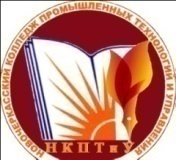 Министерство общего и профессионального образования Ростовской областиГосударственное бюджетное профессиональное образовательное учреждениеРостовской области«Новочеркасский колледж промышленных технологий и управления»Стандарт организацииСМК СТО НКПТиУРП Адаптированная рабочая программа общеобразовательной учебной дисциплины ОУД.02 ЛитератураУТВЕРЖДАЮЗаместитель директора 
по учебной работе_________ С.И. Токин«___» _______ 2018 г.Система менеджмента качестваВерсия № 1Введена с «___» _______________ 20__ г.Рекомендована к применению в учебном процессе  методическим советом НКПТиУМинистерство общего и профессионального образования Ростовской областиГосударственное бюджетное профессиональное образовательное учреждениеРостовской области«Новочеркасский колледж промышленных технологий и управления»Стандарт организацииСМК СТО НКПТиУРПАдаптированная рабочая программа общеобразовательной учебной дисциплины ОУД.02 ЛитератураОдобрено на заседании цикловой комиссии специальностей укрупненной группы 43.00.00 СЕРВИС И ТУРИЗМпротокол № ___от «___» _______________ 2018 г.Председатель _______________                              Болдовская А.А. 1.ПАСПОРТ АДАПТИРОВАННОЙ РАБОЧЕЙ ПРОГРАММЫ ОБЩЕОБРАЗОВАТЕЛЬНОЙ УЧЕБНОЙ ДИСЦИПЛИНЫ ЛИТЕРАТУРА42.СТРУКТУРА И СОДЕРЖАНИЕ УЧЕБНОЙ ДИСЦИПЛИНЫ ЛИТЕРАТУРА83.ХАРАКТЕРИСТИКА ОСНОВНЫХ ВИДОВ ДЕЯТЕЛЬНОСТИ СТУДЕНТОВ. КОНТРОЛЬ И ОЦЕНКА РЕЗУЛЬТАТОВ ОСВОЕНИЯ УЧЕБНОЙ ДИСЦИПЛИНЫ204.УЧЕБНО-МЕТОДИЧЕСКОЕ И МАТЕРИАЛЬНО-ТЕХНИЧЕСКОЕ ОБЕСПЕЧЕНИЕ ПРОГРАММЫ УЧЕБНОЙ ДИСЦИПЛИНЫ295.РЕКОМЕНДУЕМАЯ ЛИТЕРАТУРА31Вид учебной работыОбъем часовВид учебной работыОчная форма обученияМаксимальная учебная нагрузка (всего)117Обязательная аудиторная учебная нагрузка (всего) 117в том числе:теоретические занятия105практические занятия12лабораторные занятия-семинарские занятия-Контрольные работы8 Итоговая аттестация в форме                    дифференцированного зачётаИтоговая аттестация в форме                    дифференцированного зачётаНаименование разделов и темНаименование разделов и темСодержание учебного материала, лабораторные и практические работы, самостоятельная работа обучающихся, курсовая работ (проект) (если предусмотрены)Содержание учебного материала, лабораторные и практические работы, самостоятельная работа обучающихся, курсовая работ (проект) (если предусмотрены)Объем часовОбъем часовУровень освоенияУровень освоенияПримечание 
(для лиц 
с ОВЗ и инвалидов)112233445Календарный модуль 1.  Дисциплинарный модуль № 1Календарный модуль 1.  Дисциплинарный модуль № 1Семестр 1Дисциплинарный модуль № 1Русская литература ХIХ века.Семестр 1Дисциплинарный модуль № 1Русская литература ХIХ века.3030Тема 1.1.Развитие русской литературы и культуры в первой половине XIX векаТема 1.1.Развитие русской литературы и культуры в первой половине XIX векаСодержание учебного материалаСодержание учебного материалаТема 1.1.Развитие русской литературы и культуры в первой половине XIX векаТема 1.1.Развитие русской литературы и культуры в первой половине XIX века1. ВведениеИсторико-культурный процесс и периодизация русской литературы. Специфика литературы как вида искусства. Взаимодействие русской и западноевропейской литературы. Значение литературы при освоении специальностей СПО. Историко-культурный процесс рубежа XVIII – XIX веков. Особенности русского романтизма. 1. ВведениеИсторико-культурный процесс и периодизация русской литературы. Специфика литературы как вида искусства. Взаимодействие русской и западноевропейской литературы. Значение литературы при освоении специальностей СПО. Историко-культурный процесс рубежа XVIII – XIX веков. Особенности русского романтизма. 2211С элементами дистанционного обученияТема 1.1.Развитие русской литературы и культуры в первой половине XIX векаТема 1.1.Развитие русской литературы и культуры в первой половине XIX векаСамостоятельная работа: Сообщения: «Русское искусство первой половины XIX века», «Жизнь и творчество одного из русских поэтов - романтиков»Самостоятельная работа: Сообщения: «Русское искусство первой половины XIX века», «Жизнь и творчество одного из русских поэтов - романтиков»С элементами дистанционного обученияТема 1.2.А.С. Пушкин.  Жизненный и творческий путь.Тема 1.2.А.С. Пушкин.  Жизненный и творческий путь.Содержание учебного материалаСодержание учебного материалаС элементами дистанционного обученияТема 1.2.А.С. Пушкин.  Жизненный и творческий путь.Тема 1.2.А.С. Пушкин.  Жизненный и творческий путь.2. Личность писателя: этапы жизни  и творчества. Роль А.С. Пушкина в становлении реализма и русского литературного языка.2. Личность писателя: этапы жизни  и творчества. Роль А.С. Пушкина в становлении реализма и русского литературного языка.221, 21, 2С элементами дистанционного обученияТема 1.2.А.С. Пушкин.  Жизненный и творческий путь.Тема 1.2.А.С. Пушкин.  Жизненный и творческий путь.3. «Чувства добрые» в лирике А.С. Пушкина. Поэма «Медный всадник»3. «Чувства добрые» в лирике А.С. Пушкина. Поэма «Медный всадник»221, 21, 2С элементами дистанционного обученияТема 1.2.А.С. Пушкин.  Жизненный и творческий путь.Тема 1.2.А.С. Пушкин.  Жизненный и творческий путь.Самостоятельная работа: индивидуальные задания (сообщения) по биографии и творчеству А.С. Пушкина; подготовка  и проведение экскурсии на базе народного музея А.С. Пушкина  колледжа; чтение  наизусть не менее трех стихотворений с оценкой личностного восприятия.Самостоятельная работа: индивидуальные задания (сообщения) по биографии и творчеству А.С. Пушкина; подготовка  и проведение экскурсии на базе народного музея А.С. Пушкина  колледжа; чтение  наизусть не менее трех стихотворений с оценкой личностного восприятия.С элементами дистанционного обученияТема 1.3. М.Ю. Лермонтов. Сведения из биографии. Основные мотивы лирики.Тема 1.3. М.Ю. Лермонтов. Сведения из биографии. Основные мотивы лирики.Содержание учебного материалаСодержание учебного материалаС элементами дистанционного обученияТема 1.3. М.Ю. Лермонтов. Сведения из биографии. Основные мотивы лирики.Тема 1.3. М.Ю. Лермонтов. Сведения из биографии. Основные мотивы лирики.4. Поэтический мир Лермонтова. Темы одиночества. Любовь к Родине, народу, природе. Поэт и общество.Теория литературы: развитие понятия о романтизме. Антитеза. Композиция. 4. Поэтический мир Лермонтова. Темы одиночества. Любовь к Родине, народу, природе. Поэт и общество.Теория литературы: развитие понятия о романтизме. Антитеза. Композиция. 221, 21, 2С элементами дистанционного обученияТема 1.3. М.Ю. Лермонтов. Сведения из биографии. Основные мотивы лирики.Тема 1.3. М.Ю. Лермонтов. Сведения из биографии. Основные мотивы лирики.Самостоятельная работа: анализ стихотворений Лермонтова (по выбору);чтение  наизусть одного-двух стихотворений с оценкой личностного восприятия.Самостоятельная работа: анализ стихотворений Лермонтова (по выбору);чтение  наизусть одного-двух стихотворений с оценкой личностного восприятия.С элементами дистанционного обученияТема 1.4.Н. В. Гоголь. Сведения из биографии. Повесть «Портрет».Тема 1.4.Н. В. Гоголь. Сведения из биографии. Повесть «Портрет».Содержание учебного материалаСодержание учебного материалаС элементами дистанционного обученияТема 1.4.Н. В. Гоголь. Сведения из биографии. Повесть «Портрет».Тема 1.4.Н. В. Гоголь. Сведения из биографии. Повесть «Портрет».5.Сведения из биографии. «Петербургские повести». «Портрет»: композиция, сюжет, герои, идейный замысел. Мотивы личного и социального разочарования. Приемы комического. Авторская позиция. Теория литературы: Романтизм и реализм.5.Сведения из биографии. «Петербургские повести». «Портрет»: композиция, сюжет, герои, идейный замысел. Мотивы личного и социального разочарования. Приемы комического. Авторская позиция. Теория литературы: Романтизм и реализм.221, 21, 2С элементами дистанционного обученияТема 1.4.Н. В. Гоголь. Сведения из биографии. Повесть «Портрет».Тема 1.4.Н. В. Гоголь. Сведения из биографии. Повесть «Портрет».6. Развитие речи  Практическое занятие№1 Виды планов. Виды сочинений. Требования к сочинению. 6. Развитие речи  Практическое занятие№1 Виды планов. Виды сочинений. Требования к сочинению. 22Тема 1.4.Н. В. Гоголь. Сведения из биографии. Повесть «Портрет».Тема 1.4.Н. В. Гоголь. Сведения из биографии. Повесть «Портрет».Самостоятельная работа: составление плана к сочинению. Анализ эпизода из повести Гоголя «Портрет»Самостоятельная работа: составление плана к сочинению. Анализ эпизода из повести Гоголя «Портрет»С элементами дистанционного обученияТема 1.5.Культурно-историческое развитие России середины ХIХ в.Тема 1.5.Культурно-историческое развитие России середины ХIХ в.Содержание учебного материалаСодержание учебного материалаС элементами дистанционного обученияТема 1.5.Культурно-историческое развитие России середины ХIХ в.Тема 1.5.Культурно-историческое развитие России середины ХIХ в.7. Культурно-историческое развитие России середины ХIХ в. в литературном процессе. Феномен русской литера-туры. Взаимодействие разных стилей и направлений. Нравственные поиски героев. Журнальная полемика.7. Культурно-историческое развитие России середины ХIХ в. в литературном процессе. Феномен русской литера-туры. Взаимодействие разных стилей и направлений. Нравственные поиски героев. Журнальная полемика.221, 21, 2С элементами дистанционного обученияТема 1.5.Культурно-историческое развитие России середины ХIХ в.Тема 1.5.Культурно-историческое развитие России середины ХIХ в.Самостоятельная работа:  подготовить заочную экскурсию «По залам Третьяковской галереи»Самостоятельная работа:  подготовить заочную экскурсию «По залам Третьяковской галереи»С элементами дистанционного обученияТема 1.6. А.Н. Островский.Тема 1.6. А.Н. Островский.Содержание учебного материалаСодержание учебного материалаС элементами дистанционного обученияТема 1.6. А.Н. Островский.Тема 1.6. А.Н. Островский.8. Сведения из биографии. Социально-культурная новизна драматургии. «Гроза». Конфликт романтическойличности с укладом жизни, лишенной народных нравственных основ. Мотивы искушений, своеволия и свободы.Критика о драме «Гроза». Теория литературы: понятие о драме.8. Сведения из биографии. Социально-культурная новизна драматургии. «Гроза». Конфликт романтическойличности с укладом жизни, лишенной народных нравственных основ. Мотивы искушений, своеволия и свободы.Критика о драме «Гроза». Теория литературы: понятие о драме.221, 21, 2С элементами дистанционного обученияТема 1.6. А.Н. Островский.Тема 1.6. А.Н. Островский.Самостоятельная работа: сравнительная характеристика героев драмы «Гроза» (по вариантам).Самостоятельная работа: сравнительная характеристика героев драмы «Гроза» (по вариантам).С элементами дистанционного обученияТема 1.7.И.А. Гончаров. Тема 1.7.И.А. Гончаров. Содержание учебного материалаСодержание учебного материалаС элементами дистанционного обученияТема 1.7.И.А. Гончаров. Тема 1.7.И.А. Гончаров. 9. Сведения из биографии. Обзор романа «Обломов». Образ Обломова. Теория литературы: социально-психологический роман.9. Сведения из биографии. Обзор романа «Обломов». Образ Обломова. Теория литературы: социально-психологический роман.221, 21, 2С элементами дистанционного обученияТема 1.7.И.А. Гончаров. Тема 1.7.И.А. Гончаров. Самостоятельная работа: Сообщения: «Оценка романа «Обломов» в критике»,  «Художественная деталь в романе «Обломов».Самостоятельная работа: Сообщения: «Оценка романа «Обломов» в критике»,  «Художественная деталь в романе «Обломов».С элементами дистанционного обученияТема 1.8.И.С. Тургенев.Тема 1.8.И.С. Тургенев.Содержание учебного материалаСодержание учебного материалаС элементами дистанционного обученияТема 1.8.И.С. Тургенев.Тема 1.8.И.С. Тургенев.10. Сведения из биографии. Роман «Отцы и дети». Смысл названия романа. Основной конфликт романа, особенности композиции. 10. Сведения из биографии. Роман «Отцы и дети». Смысл названия романа. Основной конфликт романа, особенности композиции. 221, 21, 2С элементами дистанционного обученияТема 1.8.И.С. Тургенев.Тема 1.8.И.С. Тургенев.11. Базаров в системе образов романа. Нигилизм Базарова. Особенности поэтики. Теория литературы: роды и жанры литературы.11. Базаров в системе образов романа. Нигилизм Базарова. Особенности поэтики. Теория литературы: роды и жанры литературы.221, 21, 2С элементами дистанционного обученияТема 1.8.И.С. Тургенев.Тема 1.8.И.С. Тургенев.Самостоятельная работа: таблица «Хроника жизни и творчества И.С. Тургенева»; анализ эпизодов (по выбору студента). Наизусть стихотворение в прозе.Самостоятельная работа: таблица «Хроника жизни и творчества И.С. Тургенева»; анализ эпизодов (по выбору студента). Наизусть стихотворение в прозе.С элементами дистанционного обученияТема 1.9. Н.Г. ЧернышевскийТема 1.9. Н.Г. ЧернышевскийСодержание учебного материалаСодержание учебного материалаС элементами дистанционного обученияТема 1.9. Н.Г. ЧернышевскийТема 1.9. Н.Г. Чернышевский12. Сведения из биографии поэта. Эстетические и политические взгляды Чернышевского. Роман «Что делать?». Образы «новых людей». Четвертый сон как социальная утопия.12. Сведения из биографии поэта. Эстетические и политические взгляды Чернышевского. Роман «Что делать?». Образы «новых людей». Четвертый сон как социальная утопия.221, 21, 2С элементами дистанционного обученияТема 1.9. Н.Г. ЧернышевскийТема 1.9. Н.Г. ЧернышевскийСамостоятельная работа: творческое задание (сочинение) «Общество будущего в романе  «Что делать?».Самостоятельная работа: творческое задание (сочинение) «Общество будущего в романе  «Что делать?».С элементами дистанционного обученияТема 1.10.Н.С. Лесков.Тема 1.10.Н.С. Лесков.Содержание учебного материалаСодержание учебного материалаС элементами дистанционного обученияТема 1.10.Н.С. Лесков.Тема 1.10.Н.С. Лесков.13.Сведения из биографии. Праведники  в творчестве Лескова.   Повесть «Очарованный странник». Образ Ивана Флягина.13.Сведения из биографии. Праведники  в творчестве Лескова.   Повесть «Очарованный странник». Образ Ивана Флягина.221, 21, 2С элементами дистанционного обученияТема 1.10.Н.С. Лесков.Тема 1.10.Н.С. Лесков.Самостоятельная работа: Сочинение «Образ Ивана Флягина»Самостоятельная работа: Сочинение «Образ Ивана Флягина»С элементами дистанционного обученияТема 1.11.М.Е. Салтыков-Щедрин.Тема 1.11.М.Е. Салтыков-Щедрин.Содержание учебного материалаСодержание учебного материалаС элементами дистанционного обученияТема 1.11.М.Е. Салтыков-Щедрин.Тема 1.11.М.Е. Салтыков-Щедрин.14. Основные вехи творчества. Объекты сатиры и сатирические приемы. Своеобразие писательской манеры. Сказки «Медведь на воеводстве», «Коняга».14. Основные вехи творчества. Объекты сатиры и сатирические приемы. Своеобразие писательской манеры. Сказки «Медведь на воеводстве», «Коняга».221, 21, 2С элементами дистанционного обученияОбзор глав «История одного города». Город Глупов и его обитатели.Теория литературы: гипербола и гротеск как способы  изображения действительности.Обзор глав «История одного города». Город Глупов и его обитатели.Теория литературы: гипербола и гротеск как способы  изображения действительности.1, 2С элементами дистанционного обученияСамостоятельная работа: задания №16-20,22 по учебнику; выписать из произведений Салтыкова-Щедрина  примеры комическогоСамостоятельная работа: задания №16-20,22 по учебнику; выписать из произведений Салтыкова-Щедрина  примеры комическогоС элементами дистанционного обучения15. Контрольная работа по ДМ №1: сочинение15. Контрольная работа по ДМ №1: сочинение222Дисциплинарный модуль №2Дисциплинарный модуль №2Дисциплинарный модуль №2.Нравственно-психологические и социальные аспекты в русской литературе второй половины XIX века. Дисциплинарный модуль №2.Нравственно-психологические и социальные аспекты в русской литературе второй половины XIX века. 2121Тема 2.1.Ф.М. ДостоевскийТема 2.1.Ф.М. ДостоевскийСодержание учебного материала.   Содержание учебного материала.   Тема 2.1.Ф.М. ДостоевскийТема 2.1.Ф.М. Достоевский16. Жизненный и творческий путь писателя. Роман «Преступление и наказание». Социальная и нравственно-философская проблематика романа. Теория «сильной личности» и ее опровержение в романе.16. Жизненный и творческий путь писателя. Роман «Преступление и наказание». Социальная и нравственно-философская проблематика романа. Теория «сильной личности» и ее опровержение в романе.221, 2С элементами дистанционного обученияТема 2.1.Ф.М. ДостоевскийТема 2.1.Ф.М. Достоевский17. Эволюция идей «двойничества» в романе.17. Эволюция идей «двойничества» в романе.221, 2С элементами дистанционного обученияТема 2.1.Ф.М. ДостоевскийТема 2.1.Ф.М. Достоевский18. Страдание и очищение в романе. Теория литературы: Полифонизм романов Достоевского.18. Страдание и очищение в романе. Теория литературы: Полифонизм романов Достоевского.22С элементами дистанционного обученияТема 2.1.Ф.М. ДостоевскийТема 2.1.Ф.М. ДостоевскийСамостоятельная работа: тесты или кроссворд по биографии Достоевского; тезисы раздела учебника «Двойники Раскольникова» с примерами из текста романа; сочинение по роману (по вариантам).Самостоятельная работа: тесты или кроссворд по биографии Достоевского; тезисы раздела учебника «Двойники Раскольникова» с примерами из текста романа; сочинение по роману (по вариантам).С элементами дистанционного обученияТема 2.2.Л,Н. ТолстойТема 2.2.Л,Н. ТолстойСодержание учебного материала.                                                                                                                                                   Содержание учебного материала.                                                                                                                                                   С элементами дистанционного обученияТема 2.2.Л,Н. ТолстойТема 2.2.Л,Н. Толстой19.Жизненный и творческий путь писателя.  Духовные искания Толстого.19.Жизненный и творческий путь писателя.  Духовные искания Толстого.221, 2С элементами дистанционного обученияТема 2.2.Л,Н. ТолстойТема 2.2.Л,Н. Толстой20. Роман-эпопея «Война и мир». Жанровое своеобразие романа. Следование правде, психологизм, диалектика души. Соединение в романе личного и всеобщего.20. Роман-эпопея «Война и мир». Жанровое своеобразие романа. Следование правде, психологизм, диалектика души. Соединение в романе личного и всеобщего.221, 2С элементами дистанционного обученияТема 2.2.Л,Н. ТолстойТема 2.2.Л,Н. Толстой21. Картины войны 1812 года. Кутузов и Наполеон в романе. Развенчание идеи «наполеонизма». Патриотизм в понимании писателя. Значение образов Тихона Щербатого и  Платона Каратаева.21. Картины войны 1812 года. Кутузов и Наполеон в романе. Развенчание идеи «наполеонизма». Патриотизм в понимании писателя. Значение образов Тихона Щербатого и  Платона Каратаева.221, 2С элементами дистанционного обученияТема 2.2.Л,Н. ТолстойТема 2.2.Л,Н. Толстой22 Развитие речи Практическое занятие №2 Духовные искания героев в романе Толстого «Война и мир». Авторский идеал семьи. 22 Развитие речи Практическое занятие №2 Духовные искания героев в романе Толстого «Война и мир». Авторский идеал семьи. 22Тема 2.2.Л,Н. ТолстойТема 2.2.Л,Н. ТолстойСамостоятельная работа: доклады «Страницы великой жизни»; анализ эпизодов (по заданию преподавателя);  реферативная работа (по выбору студента).Сравнительные характеристики героев (по вариантам)Самостоятельная работа: доклады «Страницы великой жизни»; анализ эпизодов (по заданию преподавателя);  реферативная работа (по выбору студента).Сравнительные характеристики героев (по вариантам)С элементами дистанционного обученияТема 2.3. А.П. Чехов.Тема 2.3. А.П. Чехов.Содержание учебного материала.Содержание учебного материала.С элементами дистанционного обученияТема 2.3. А.П. Чехов.Тема 2.3. А.П. Чехов.23. А.П. Чехов. Периодизация творчества. Новый тип рассказа. Герои рассказов «Студент», «Ионыч». Новаторство Чехова в поисках жанровых форм.23. А.П. Чехов. Периодизация творчества. Новый тип рассказа. Герои рассказов «Студент», «Ионыч». Новаторство Чехова в поисках жанровых форм.221, 22С элементами дистанционного обученияТема 2.3. А.П. Чехов.Тема 2.3. А.П. Чехов.24. Драматургия Чехова. Комедия «Вишневый сад». Своеобразие жанра. Символичность пьесы.Роль Чехова в мировой драматургии театра.Теория литературы: развитие понятия драматургии (внутреннее и внешнее действие; подтекст; роль авторских ремарок, пауз, переклички реплик и т.д.).24. Драматургия Чехова. Комедия «Вишневый сад». Своеобразие жанра. Символичность пьесы.Роль Чехова в мировой драматургии театра.Теория литературы: развитие понятия драматургии (внутреннее и внешнее действие; подтекст; роль авторских ремарок, пауз, переклички реплик и т.д.).111, 2С элементами дистанционного обученияТема 2.3. А.П. Чехов.Тема 2.3. А.П. Чехов.25. Практическое занятие №3Анализ эпизода драматического произведения25. Практическое занятие №3Анализ эпизода драматического произведения22Тема 2.3. А.П. Чехов.Тема 2.3. А.П. Чехов.Самостоятельная работа: содержание пьесы «Вишневый сад». Выразительное чтение отрывков по ролям с элементами анализа. Подготовить сообщение по заданным темам.Самостоятельная работа: содержание пьесы «Вишневый сад». Выразительное чтение отрывков по ролям с элементами анализа. Подготовить сообщение по заданным темам.Тема 2.3. А.П. Чехов.Тема 2.3. А.П. Чехов.26. Контрольная работа по ДМ № 2.26. Контрольная работа по ДМ № 2.22Календарный модуль № 2Дисциплинарный модуль № 3Календарный модуль № 2Дисциплинарный модуль № 3Семестр 2Дисциплинарный модуль № 3Русская поэзия второй половины ХIХ века. Литература  началаXX века.Семестр 2Дисциплинарный модуль № 3Русская поэзия второй половины ХIХ века. Литература  началаXX века.4646Тема 3.1. Поэзия второй половины XIX векаТема 3.1. Поэзия второй половины XIX векаСодержание учебного материалаСодержание учебного материалаТема 3.1. Поэзия второй половины XIX векаТема 3.1. Поэзия второй половины XIX века27. Разнообразие поэтических талантов: Ф.И. Тютчев, А.А. Фет, А.К. Толстой. Сведения из биографии поэтов. Философская и любовная лирика Ф.И. Тютчева. Темы, мотивы и художественное своеобразие лирики А.А. Фета.  Идейно-тематические и художественные особенности лирики А.К. Толстого.Своеобразие тем, мотивов и образов в поэзии Н.А. Некрасова. Проблема счастья в поэме «Кому на Руси жить хорошо»27. Разнообразие поэтических талантов: Ф.И. Тютчев, А.А. Фет, А.К. Толстой. Сведения из биографии поэтов. Философская и любовная лирика Ф.И. Тютчева. Темы, мотивы и художественное своеобразие лирики А.А. Фета.  Идейно-тематические и художественные особенности лирики А.К. Толстого.Своеобразие тем, мотивов и образов в поэзии Н.А. Некрасова. Проблема счастья в поэме «Кому на Руси жить хорошо»221, 2С элементами дистанционного обученияТема 3.1. Поэзия второй половины XIX векаТема 3.1. Поэзия второй половины XIX века28.Развитие речи. Практическое занятие №4Сравнительный анализ поэтических текстов28.Развитие речи. Практическое занятие №4Сравнительный анализ поэтических текстов22Тема 3.1. Поэзия второй половины XIX векаТема 3.1. Поэзия второй половины XIX векаСамостоятельная работа: :устные сообщения с презентацией «Страницы жизни и творчества поэта…»  (по выбору студента) Выразительное чтение стихотворений  наизусть.Самостоятельная работа: :устные сообщения с презентацией «Страницы жизни и творчества поэта…»  (по выбору студента) Выразительное чтение стихотворений  наизусть.С элементами дистанционного обученияТема 3.2.Русская литература и искусство в началеXX векаТема 3.2.Русская литература и искусство в началеXX векаСодержание учебного материалаСодержание учебного материалаС элементами дистанционного обученияТема 3.2.Русская литература и искусство в началеXX векаТема 3.2.Русская литература и искусство в началеXX века29.Серебряный век как культурно- историческая эпоха. Расцвет русской религиозно -философской мысли. Основные тенденции развития прозы. Реализм и модернизм в литературном процессе рубежа веков. Модернизм как реакция на кризис реализма.29.Серебряный век как культурно- историческая эпоха. Расцвет русской религиозно -философской мысли. Основные тенденции развития прозы. Реализм и модернизм в литературном процессе рубежа веков. Модернизм как реакция на кризис реализма.221, 2С элементами дистанционного обученияТема 3.2.Русская литература и искусство в началеXX векаТема 3.2.Русская литература и искусство в началеXX века30. И.А. Бунин. Сведения из биографии. Своеобразие лирики. Проза И.А. Бунина – «Живопись словом». Тема любви.А.И. Куприн. Сведения из биографии. Повесть «Гранатовый браслет». Любовь как великая и вечная духовная ценность.30. И.А. Бунин. Сведения из биографии. Своеобразие лирики. Проза И.А. Бунина – «Живопись словом». Тема любви.А.И. Куприн. Сведения из биографии. Повесть «Гранатовый браслет». Любовь как великая и вечная духовная ценность.221, 2С элементами дистанционного обученияТема 3.2.Русская литература и искусство в началеXX векаТема 3.2.Русская литература и искусство в началеXX века31 Сведения из биографии А.М. Горького. Тематика и проблематика романтического творчества. Поэтизация гордых и сильных людей. Рассказ «Старуха Изергиль».31 Сведения из биографии А.М. Горького. Тематика и проблематика романтического творчества. Поэтизация гордых и сильных людей. Рассказ «Старуха Изергиль».221, 2С элементами дистанционного обученияТема 3.2.Русская литература и искусство в началеXX векаТема 3.2.Русская литература и искусство в началеXX века32. «На дне». Философский смысл пьесы.  Спор о назначении человека. Авторская позиция и способы ее выражения. Новаторство Горького-драматурга. Теория литературы: развитие понятия о драме.32. «На дне». Философский смысл пьесы.  Спор о назначении человека. Авторская позиция и способы ее выражения. Новаторство Горького-драматурга. Теория литературы: развитие понятия о драме.221, 2С элементами дистанционного обученияТема 3.2.Русская литература и искусство в началеXX векаТема 3.2.Русская литература и искусство в началеXX векаСамостоятельная работа: заочная экскурсия по Третьяковской галереи, исследование (реферат) «Тема любви в творчестве И.А. Бунина и А.И. Куприна, (доклад) «История жизни Актера» (или другого героя пьесы «На дне» по выбору обучающихся ,выразительное чтение монолога Сатина из пьесы «На дне».Самостоятельная работа: заочная экскурсия по Третьяковской галереи, исследование (реферат) «Тема любви в творчестве И.А. Бунина и А.И. Куприна, (доклад) «История жизни Актера» (или другого героя пьесы «На дне» по выбору обучающихся ,выразительное чтение монолога Сатина из пьесы «На дне».С элементами дистанционного обученияТема 3.3.Особенности развития литературы и других видов искусства в начале ХХ векаТема 3.3.Особенности развития литературы и других видов искусства в начале ХХ векаСодержание учебного материалаСодержание учебного материалаС элементами дистанционного обученияТема 3.3.Особенности развития литературы и других видов искусства в начале ХХ векаТема 3.3.Особенности развития литературы и других видов искусства в начале ХХ века33. Обзор русской поэзии и поэзии народов России XIX- начала XX века.33. Обзор русской поэзии и поэзии народов России XIX- начала XX века.221, 2С элементами дистанционного обученияТема 3.3.Особенности развития литературы и других видов искусства в начале ХХ векаТема 3.3.Особенности развития литературы и других видов искусства в начале ХХ века34. Литературные течения поэзии русского модернизма.34. Литературные течения поэзии русского модернизма.221, 2С элементами дистанционного обученияТема 3.3.Особенности развития литературы и других видов искусства в начале ХХ векаТема 3.3.Особенности развития литературы и других видов искусства в начале ХХ века35. Философские основы и эстетические принципы символизма его связь с романтизмом. «Старшие и младо символисты». Европейские символисты: Ш. Бодлер, А. Рембо, М. Метерлинк.35. Философские основы и эстетические принципы символизма его связь с романтизмом. «Старшие и младо символисты». Европейские символисты: Ш. Бодлер, А. Рембо, М. Метерлинк.221, 2С элементами дистанционного обученияТема 3.3.Особенности развития литературы и других видов искусства в начале ХХ векаТема 3.3.Особенности развития литературы и других видов искусства в начале ХХ века36. Акмеизм: истоки и программа. Поэзия Н.С. Гумилева и А.А. Ахматовой. Футуризм: программа, проблематика, группы. Поэзия И. Северянина и В. Хлебникова.36. Акмеизм: истоки и программа. Поэзия Н.С. Гумилева и А.А. Ахматовой. Футуризм: программа, проблематика, группы. Поэзия И. Северянина и В. Хлебникова.221, 2С элементами дистанционного обученияТема 3.3.Особенности развития литературы и других видов искусства в начале ХХ векаТема 3.3.Особенности развития литературы и других видов искусства в начале ХХ века37. А.А. Блок. Сведения из биографии. Тема родины. Поэма «Двенадцать»37. А.А. Блок. Сведения из биографии. Тема родины. Поэма «Двенадцать»221, 2С элементами дистанционного обученияТема 3.3.Особенности развития литературы и других видов искусства в начале ХХ векаТема 3.3.Особенности развития литературы и других видов искусства в начале ХХ века38.Развитие речи.  Практическое занятие №5Анализ поэтического текста с оценкой личностного восприятия38.Развитие речи.  Практическое занятие №5Анализ поэтического текста с оценкой личностного восприятия22Тема 3.3.Особенности развития литературы и других видов искусства в начале ХХ векаТема 3.3.Особенности развития литературы и других видов искусства в начале ХХ векаСамостоятельная работа: сообщение о жизни и творчестве одного из поэтов Серебряного века с анализом стихотворения.Самостоятельная работа: сообщение о жизни и творчестве одного из поэтов Серебряного века с анализом стихотворения.С элементами дистанционного обученияТема 3.4.Особенности развития литературы 1920-х годовТема 3.4.Особенности развития литературы 1920-х годовСодержание учебного материалаСодержание учебного материалаС элементами дистанционного обученияТема 3.4.Особенности развития литературы 1920-х годовТема 3.4.Особенности развития литературы 1920-х годов39.Противоречивость развития культуры в 20-е гг. Литературные группировки. Тема России и революции в творчестве поэтов разных поколений и мировоззрений. Разнообразие идейно-художественных позиций советских писателей в освещении темы революции и гражданской войны. Поиски нового героя эпохи. 39.Противоречивость развития культуры в 20-е гг. Литературные группировки. Тема России и революции в творчестве поэтов разных поколений и мировоззрений. Разнообразие идейно-художественных позиций советских писателей в освещении темы революции и гражданской войны. Поиски нового героя эпохи. 221, 2С элементами дистанционного обученияТема 3.4.Особенности развития литературы 1920-х годовТема 3.4.Особенности развития литературы 1920-х годов40. В.В. Маяковский. Сведения из биографии. Поэтическая новизна в лирике. Сатира Маяковского. Тема поэта и поэзии. Тоническое стихосложение.40. В.В. Маяковский. Сведения из биографии. Поэтическая новизна в лирике. Сатира Маяковского. Тема поэта и поэзии. Тоническое стихосложение.221, 2С элементами дистанционного обученияТема 3.4.Особенности развития литературы 1920-х годовТема 3.4.Особенности развития литературы 1920-х годов41. С. А. Есенин. Сведения из биографии поэта. Развитие темы Родины. Художественное своеобразие творчества: глубокий лиризм, необычайная образность, зрительность впечатлений, цветопись, принципы пейзажной живописи, народно-песенная основа стихов.41. С. А. Есенин. Сведения из биографии поэта. Развитие темы Родины. Художественное своеобразие творчества: глубокий лиризм, необычайная образность, зрительность впечатлений, цветопись, принципы пейзажной живописи, народно-песенная основа стихов.221, 2С элементами дистанционного обученияТема 3.4.Особенности развития литературы 1920-х годовТема 3.4.Особенности развития литературы 1920-х годов42. А.А. Фадеев. Сведения из биографии поэта. Роман «Разгром». Проблема человека и революции. 42. А.А. Фадеев. Сведения из биографии поэта. Роман «Разгром». Проблема человека и революции. 221, 2С элементами дистанционного обученияТема 3.4.Особенности развития литературы 1920-х годовТема 3.4.Особенности развития литературы 1920-х годовСамостоятельная работа: анализ поэтического текста Маяковского с оценкой личностного восприятия (по вариантам); цитатный план «Тема родины в творчестве С. А. Есенина и А.А. Блока»; портретные характеристики главных героев романа А.А. Фадеева «Разгром».Самостоятельная работа: анализ поэтического текста Маяковского с оценкой личностного восприятия (по вариантам); цитатный план «Тема родины в творчестве С. А. Есенина и А.А. Блока»; портретные характеристики главных героев романа А.А. Фадеева «Разгром».С элементами дистанционного обученияТема 3.5. Особенности развития литературы  1930-х- начала 1940-х годовТема 3.5. Особенности развития литературы  1930-х- начала 1940-х годовСодержание учебного материалаСодержание учебного материалаС элементами дистанционного обученияТема 3.5. Особенности развития литературы  1930-х- начала 1940-х годовТема 3.5. Особенности развития литературы  1930-х- начала 1940-х годов43. Первый съезд советских писателей и его значение. Социалистический реализм как новый художественный метод. Традиции и новаторство в творчестве А.П. Платонова. Рассказ «В прекрасном и яростном мире». Труд как основа нравственности человека Своеобразие художественных средств.43. Первый съезд советских писателей и его значение. Социалистический реализм как новый художественный метод. Традиции и новаторство в творчестве А.П. Платонова. Рассказ «В прекрасном и яростном мире». Труд как основа нравственности человека Своеобразие художественных средств.221, 2С элементами дистанционного обученияТема 3.5. Особенности развития литературы  1930-х- начала 1940-х годовТема 3.5. Особенности развития литературы  1930-х- начала 1940-х годов44. М.А. Булгаков. Краткий обзор жизни и творчества. Роман «Мастер и Маргарита». Своеобразие жанра. Система образов. Фантастическое и реалистическое в романе. Любовь и судьба Мастера. Своеобразие писательской манеры.44. М.А. Булгаков. Краткий обзор жизни и творчества. Роман «Мастер и Маргарита». Своеобразие жанра. Система образов. Фантастическое и реалистическое в романе. Любовь и судьба Мастера. Своеобразие писательской манеры.221, 2С элементами дистанционного обученияТема 3.5. Особенности развития литературы  1930-х- начала 1940-х годовТема 3.5. Особенности развития литературы  1930-х- начала 1940-х годов45.М.А. Шолохов. Жизненный и творческий путь писателя. . Мир и человек в «Донских рассказах» Шолохова. Глубина реалистических обобщений.45.М.А. Шолохов. Жизненный и творческий путь писателя. . Мир и человек в «Донских рассказах» Шолохова. Глубина реалистических обобщений.221, 2С элементами дистанционного обученияТема 3.5. Особенности развития литературы  1930-х- начала 1940-х годовТема 3.5. Особенности развития литературы  1930-х- начала 1940-х годов46. Роман-эпопея «Тихий Дон». Своеобразие жанра, особенности композиции. Мастерство психологическогоанализа. Образ Григория Мелехова. Трагедия человека из народа в поворотный момент истории.  Женские судьбы на страницах романа. Своеобразие художественной манеры писателя.46. Роман-эпопея «Тихий Дон». Своеобразие жанра, особенности композиции. Мастерство психологическогоанализа. Образ Григория Мелехова. Трагедия человека из народа в поворотный момент истории.  Женские судьбы на страницах романа. Своеобразие художественной манеры писателя.221, 2С элементами дистанционного обученияТема 3.5. Особенности развития литературы  1930-х- начала 1940-х годовТема 3.5. Особенности развития литературы  1930-х- начала 1940-х годов47. М.И. Цветаева и О.Э. Мандельштам. Сведения из биографии. Идейно-тематические и художественные особенности поэзии.47. М.И. Цветаева и О.Э. Мандельштам. Сведения из биографии. Идейно-тематические и художественные особенности поэзии.221, 2С элементами дистанционного обученияТема 3.5. Особенности развития литературы  1930-х- начала 1940-х годовТема 3.5. Особенности развития литературы  1930-х- начала 1940-х годов48.Литература периода Великой Отечественной войны. Лирический герой в стихах поэтов – фронтовиков. Публицистика военных лет. Проза и драматургия. 48.Литература периода Великой Отечественной войны. Лирический герой в стихах поэтов – фронтовиков. Публицистика военных лет. Проза и драматургия. 221, 2С элементами дистанционного обученияТема 3.5. Особенности развития литературы  1930-х- начала 1940-х годовТема 3.5. Особенности развития литературы  1930-х- начала 1940-х годов49. Контрольная работа по ДМ 349. Контрольная работа по ДМ 322Самостоятельная работа: с чтение произведений; проектная деятельность (составить текст заочной экскурсии по одному из литературных музеев изученных писателейСамостоятельная работа: с чтение произведений; проектная деятельность (составить текст заочной экскурсии по одному из литературных музеев изученных писателейДисциплинарный модуль № 4.Дисциплинарный модуль № 4.Дисциплинарный модуль №4Особенности развития литературы 1950-х 2000-х годовДисциплинарный модуль №4Особенности развития литературы 1950-х 2000-х годов2020Тема 4.1. А.Т. Твардовский иБ. Л.  ПастернакТема 4.1. А.Т. Твардовский иБ. Л.  ПастернакСодержание учебного материалаСодержание учебного материалаТема 4.1. А.Т. Твардовский иБ. Л.  ПастернакТема 4.1. А.Т. Твардовский иБ. Л.  Пастернак50..Сведения из биографии..Тема войны и памяти в лирике А.Т. Твардовского. Утверждение нравственных ценностей в произведениях Твардовского. Поэтическое и гражданское осмысление трагического прошлого страны. Б.Л. Пастернак. Основные мотивы лирики. Роман «Доктор Живаго». Тема интеллигенции и  революции.50..Сведения из биографии..Тема войны и памяти в лирике А.Т. Твардовского. Утверждение нравственных ценностей в произведениях Твардовского. Поэтическое и гражданское осмысление трагического прошлого страны. Б.Л. Пастернак. Основные мотивы лирики. Роман «Доктор Живаго». Тема интеллигенции и  революции.221, 2С элементами дистанционного обученияТема 4.2. А. И. СолженицынТема 4.2. А. И. Солженицын51.Сведения  из биографии А.И. Солженицына. Сюжетно-композиционные  особенности повести           « Один день Ивана Денисовича» и рассказа «Матренин двор».Новый подход к изображению прошлого. Проблема ответственности поколений.51.Сведения  из биографии А.И. Солженицына. Сюжетно-композиционные  особенности повести           « Один день Ивана Денисовича» и рассказа «Матренин двор».Новый подход к изображению прошлого. Проблема ответственности поколений.221, 2С элементами дистанционного обученияТема 4.3.Русское литературное зарубежье.Тема 4.3.Русское литературное зарубежье.Содержание учебного материалаСодержание учебного материалаС элементами дистанционного обученияТема 4.3.Русское литературное зарубежье.Тема 4.3.Русское литературное зарубежье.52.Русское литературное зарубежье 20-90-хх гг. (Три волны эмиграции). В. Набоков. Сведения из биографии. Тема России. Роман «Машенька» (обзорно). Возникновение диссидентского движения в  СССР. Творчество И. Бродского.52.Русское литературное зарубежье 20-90-хх гг. (Три волны эмиграции). В. Набоков. Сведения из биографии. Тема России. Роман «Машенька» (обзорно). Возникновение диссидентского движения в  СССР. Творчество И. Бродского.221, 2С элементами дистанционного обученияТема 4.3.Русское литературное зарубежье.Тема 4.3.Русское литературное зарубежье.Самостоятельная работ: индивидуальные задания о поэтах и писателях зарубежья.Самостоятельная работ: индивидуальные задания о поэтах и писателях зарубежья.С элементами дистанционного обученияТема4.4.Поэзия  второй половины ХХ века.Тема4.4.Поэзия  второй половины ХХ века.Содержание учебного материалаСодержание учебного материалаС элементами дистанционного обученияТема4.4.Поэзия  второй половины ХХ века.Тема4.4.Поэзия  второй половины ХХ века.53. Поэзия второй половины ХХ века. Духовный мир русского человека в лирических стихах и поэмах Н. Рубцова.Поиски нового поэтического языка, формы, жанра в поэзии А.Вознесенского, Р. Рождественского, Б.Окуджавы, В.Высоцкого и др.53. Поэзия второй половины ХХ века. Духовный мир русского человека в лирических стихах и поэмах Н. Рубцова.Поиски нового поэтического языка, формы, жанра в поэзии А.Вознесенского, Р. Рождественского, Б.Окуджавы, В.Высоцкого и др.221, 2С элементами дистанционного обученияТема4.4.Поэзия  второй половины ХХ века.Тема4.4.Поэзия  второй половины ХХ века.Самостоятельная работа индивидуальные задания по теме (Анализ одного из прочитанных произведений)Самостоятельная работа индивидуальные задания по теме (Анализ одного из прочитанных произведений)С элементами дистанционного обученияТема 4.5.В. М. ШукшинТема 4.5.В. М. ШукшинСодержание учебного материалаСодержание учебного материалаС элементами дистанционного обученияТема 4.5.В. М. ШукшинТема 4.5.В. М. Шукшин54.Сведения из биографии. Изображение жизни русской деревни: глубина и цельность духовногомира  русского человека.  Художественные особенности прозы В. Шукшина.54.Сведения из биографии. Изображение жизни русской деревни: глубина и цельность духовногомира  русского человека.  Художественные особенности прозы В. Шукшина.221, 2С элементами дистанционного обученияТема 4.5.В. М. ШукшинТема 4.5.В. М. ШукшинСамостоятельная работ а : отзыв  на рассказ В.М. Шукшина «Чудик» или по выбору студентаСамостоятельная работ а : отзыв  на рассказ В.М. Шукшина «Чудик» или по выбору студентаС элементами дистанционного обученияТема 4.6.Русская литература второй половины ХХ века и последних десятилетий (Обзор)Тема 4.6.Русская литература второй половины ХХ века и последних десятилетий (Обзор)Содержание учебного материалаСодержание учебного материалаС элементами дистанционного обученияТема 4.6.Русская литература второй половины ХХ века и последних десятилетий (Обзор)Тема 4.6.Русская литература второй половины ХХ века и последних десятилетий (Обзор)55.Основные направления развития современной литературы.  Отражение постмодернистского мироощущения в современной литературе. Развитие разных традиций в поэзии. Драматургия постперестроечного времени.  Споры о путях развития культуры. 55.Основные направления развития современной литературы.  Отражение постмодернистского мироощущения в современной литературе. Развитие разных традиций в поэзии. Драматургия постперестроечного времени.  Споры о путях развития культуры. 221, 2С элементами дистанционного обученияТема 4.6.Русская литература второй половины ХХ века и последних десятилетий (Обзор)Тема 4.6.Русская литература второй половины ХХ века и последних десятилетий (Обзор)56. Развитие речи. Практическое занятие №6. Особенности развития русской литературы последних десятилетий.56. Развитие речи. Практическое занятие №6. Особенности развития русской литературы последних десятилетий.221, 2Тема 4.6.Русская литература второй половины ХХ века и последних десятилетий (Обзор)Тема 4.6.Русская литература второй половины ХХ века и последних десятилетий (Обзор)Самостоятельная работа: индивидуальное задание по теме.Самостоятельная работа: индивидуальное задание по теме.С элементами дистанционного обученияТема 4.7.Зарубежная литература (обзор)Тема 4.7.Зарубежная литература (обзор)Содержание учебного материалаСодержание учебного материалаС элементами дистанционного обученияТема 4.7.Зарубежная литература (обзор)Тема 4.7.Зарубежная литература (обзор)57. Зарубежная литература (обзор)Хемингуэй.  «Старик и море». Э. – М. Ремарк.  «Три товарища»   Г. Маркес.  «  Сто лет одиночества» .       П. Коэльо.     « Алхимик»57. Зарубежная литература (обзор)Хемингуэй.  «Старик и море». Э. – М. Ремарк.  «Три товарища»   Г. Маркес.  «  Сто лет одиночества» .       П. Коэльо.     « Алхимик»221, 2С элементами дистанционного обученияТема 4.7.Зарубежная литература (обзор)Тема 4.7.Зарубежная литература (обзор)Самостоятельная работа : индивидуальное задание по выбору студентаСамостоятельная работа : индивидуальное задание по выбору студентаС элементами дистанционного обучения58.Контрольная работа по дисциплинарному модулю № 458.Контрольная работа по дисциплинарному модулю № 42259.Итоговое  занятие.  59.Итоговое  занятие.  22ИТОГО:ИТОГО:117117Содержание обучения(освоенные умения, усвоенные знания)Характеристика основных видов учебной деятельности обучающихся (на уровне учебных действийФормы и методы контроля и оценки результатов обученияВид контроляНазначение контроляСпецифика 123456ТестированиеВходной контрольОпределение способностей, особенностей восприятия обучающегося и его готовности к освоению учебного материалаУстанавливается с учетом индивидуальных психофизических особенностей (устно, письменно на бумаге, письменно на компьютере, в форме тестирования и т.п.). При необходимости обучающимся предоставляется дополнительное время для подготовки ответа.ВведениеАудирование; участие в беседе, ответы на вопросы; чтение.Устный ответТекущий контрольПозволяет своевременно выявить затруднения и отставание в обучении и внести коррективы в учебную деятельностьОсуществляется преподавателем 
в процессе проведения практических занятий, выполнения индивидуальных работ и домашних заданий или в режиме тренировочного тестирования в целях получения информации о выполнении обучающимся требуемых действий в процессе учебной деятельности, правильности выполнения требуемых действий, соответствии формы действия данному этапу усвоения учебного материала, формировании действия с должной мерой общения, освоения (в том числе автоматизированности, быстроты выполнения) и т.д.Аудирование; работа с источниками информации (дополнительная литература, энциклопедии, словари, в том числе Интернет-источники); участие в беседе, ответы на вопросы; чтение; комментированное чтение; аналитическая работа с текстами художественных произведений; подготовка докладов и сообщений; самостоятельная и групповая работа по заданиям из учебника; подготовка к семинару (в том числе подготовка компьютерных презентаций); выступления на семинаре; выразительное чтение стихотворений наизусть; конспектирование; написание сочинения; работа с иллюстративным материалом; самооценивание и взаимнооцениваниеПрактическая работа № 1СочинениеВыразительное чтение наизусть.Тестирование Самостоятельная работаПисьменный ответТекущий контрольПозволяет своевременно выявить затруднения и отставание в обучении и внести коррективы в учебную деятельностьОсуществляется преподавателем 
в процессе проведения практических занятий, выполнения индивидуальных работ и домашних заданий или в режиме тренировочного тестирования в целях получения информации о выполнении обучающимся требуемых действий в процессе учебной деятельности, правильности выполнения требуемых действий, соответствии формы действия данному этапу усвоения учебного материала, формировании действия с должной мерой общения, освоения (в том числе автоматизированности, быстроты выполнения) и т.д.Аудирование; работа с источниками информации (дополнительная литература, энциклопедии, словари, в том числе Интернет-источники); участие в беседе, ответы на вопросы; чтение; комментированное чтение; аналитическая работа с текстами художественных произведений; подготовка докладов и сообщений; самостоятельная и групповая работа по заданиям из учебника; подготовка к семинару (в том числе подготовка компьютерных презентаций); выступления на семинаре; выразительное чтение стихотворений наизусть; конспектирование; написание сочинения; работа с иллюстративным материалом; самооценивание и взаимооцениваниеПрактические  работы№ 2,3СочиненияВыразительное чтение наизусть.Тестирование Самостоятельная работа Письменный ответТекущий контрольПозволяет своевременно выявить затруднения и отставание в обучении и внести коррективы в учебную деятельностьОсуществляется преподавателем 
в процессе проведения практических занятий, выполнения индивидуальных работ и домашних заданий или в режиме тренировочного тестирования в целях получения информации о выполнении обучающимся требуемых действий в процессе учебной деятельности, правильности выполнения требуемых действий, соответствии формы действия данному этапу усвоения учебного материала, формировании действия с должной мерой общения, освоения (в том числе автоматизированности, быстроты выполнения) и т.д.Аудирование, участие в эвристической беседе; работа с источниками информации (дополнительная литература, энциклопедии, словари, в том числе Интернет-источники), составление тезисного плана; составление плана сочинения; аналитическая работа с текстом; Практические  работы№ 4СочиненияВыразительное чтение наизусть.Тестирование Самостоятельная работа Письменный ответТекущий контрольПозволяет своевременно выявить затруднения и отставание в обучении и внести коррективы в учебную деятельностьОсуществляется преподавателем 
в процессе проведения практических занятий, выполнения индивидуальных работ и домашних заданий или в режиме тренировочного тестирования в целях получения информации о выполнении обучающимся требуемых действий в процессе учебной деятельности, правильности выполнения требуемых действий, соответствии формы действия данному этапу усвоения учебного материала, формировании действия с должной мерой общения, освоения (в том числе автоматизированности, быстроты выполнения) и т.д.Аудирование, участие в эвристической беседе, ответы на проблемные вопросы; конспектирование; индивидуальная и групповая аналитическая работа с текстами художественных произведений и учебника; составление систематизирующей таблицы; составление тезисного и цитатного плана сочинения; написание сочинения; чтение и комментированное чтение; выразительное чтение и чтение наизусть; работа с иллюстративным материаломПрактическая  работа№ 5СочиненияВыразительное чтение наизусть.Тестирование Самостоятельная работаРефератыПрезентацииТекущий контрольПозволяет своевременно выявить затруднения и отставание в обучении и внести коррективы в учебную деятельностьОсуществляется преподавателем 
в процессе проведения практических занятий, выполнения индивидуальных работ и домашних заданий или в режиме тренировочного тестирования в целях получения информации о выполнении обучающимся требуемых действий в процессе учебной деятельности, правильности выполнения требуемых действий, соответствии формы действия данному этапу усвоения учебного материала, формировании действия с должной мерой общения, освоения (в том числе автоматизированности, быстроты выполнения) и т.д.Аудирование; чтение и комментированное чтение; самостоятельная и групповая работа с текстом учебника; индивидуальная и групповая аналитическая работа с текстами художественных произведений (устная и письменная); выразительное чтение и чтение наизусть; подготовка докладов и сообщений; составление тезисного и цитатного планов сочинения; работа с иллюстративным материалом; проектная и учебно-исследовательская работаСочиненияВыразительное чтение наизусть.Тестирование Самостоятельная работаРефератыПрезентацииПроектыТекущий контрольПозволяет своевременно выявить затруднения и отставание в обучении и внести коррективы в учебную деятельностьОсуществляется преподавателем 
в процессе проведения практических занятий, выполнения индивидуальных работ и домашних заданий или в режиме тренировочного тестирования в целях получения информации о выполнении обучающимся требуемых действий в процессе учебной деятельности, правильности выполнения требуемых действий, соответствии формы действия данному этапу усвоения учебного материала, формировании действия с должной мерой общения, освоения (в том числе автоматизированности, быстроты выполнения) и т.д.Аудирование; чтение и комментированное чтение; подготовка литературной композиции; подготовка сообщений и докладов; выразительное чтение и чтение наизусть; групповая и индивидуальная работа с текстами художественных произведений; реферирование текста; написание сочиненияВыразительное чтение наизусть.Самостоятельная работаРефератыПрезентацииПроектыТекущий контрольПозволяет своевременно выявить затруднения и отставание в обучении и внести коррективы в учебную деятельностьОсуществляется преподавателем 
в процессе проведения практических занятий, выполнения индивидуальных работ и домашних заданий или в режиме тренировочного тестирования в целях получения информации о выполнении обучающимся требуемых действий в процессе учебной деятельности, правильности выполнения требуемых действий, соответствии формы действия данному этапу усвоения учебного материала, формировании действия с должной мерой общения, освоения (в том числе автоматизированности, быстроты выполнения) и т.д.Аудирование; групповая аналитическая работа с текстами литературных произведений; выразительное чтение и чтение наизусть; самооценивание и взаимо-оцениваниеПисьменный ответДокладыпроектыТекущий контрольПозволяет своевременно выявить затруднения и отставание в обучении и внести коррективы в учебную деятельностьОсуществляется преподавателем 
в процессе проведения практических занятий, выполнения индивидуальных работ и домашних заданий или в режиме тренировочного тестирования в целях получения информации о выполнении обучающимся требуемых действий в процессе учебной деятельности, правильности выполнения требуемых действий, соответствии формы действия данному этапу усвоения учебного материала, формировании действия с должной мерой общения, освоения (в том числе автоматизированности, быстроты выполнения) и т.д.Аудирование; участие в эвристической беседе; чтение; самостоятельная аналитическая работа с текстами художественных произведений.СообщенияВыразительное чтение и чтение  наизусть.Самостоятельная работаТекущий контрольПозволяет своевременно выявить затруднения и отставание в обучении и внести коррективы в учебную деятельностьОсуществляется преподавателем 
в процессе проведения практических занятий, выполнения индивидуальных работ и домашних заданий или в режиме тренировочного тестирования в целях получения информации о выполнении обучающимся требуемых действий в процессе учебной деятельности, правильности выполнения требуемых действий, соответствии формы действия данному этапу усвоения учебного материала, формировании действия с должной мерой общения, освоения (в том числе автоматизированности, быстроты выполнения) и т.д.Аудирование; чтение; самостоятельная аналитическая работа с текстами художественных произведений, аннотирование; подготовка рефератов, презентаций, проектовПрактическая  работа№ 6РефератыПрезентацииПроектыТекущий контрольПозволяет своевременно выявить затруднения и отставание в обучении и внести коррективы в учебную деятельностьОсуществляется преподавателем 
в процессе проведения практических занятий, выполнения индивидуальных работ и домашних заданий или в режиме тренировочного тестирования в целях получения информации о выполнении обучающимся требуемых действий в процессе учебной деятельности, правильности выполнения требуемых действий, соответствии формы действия данному этапу усвоения учебного материала, формировании действия с должной мерой общения, освоения (в том числе автоматизированности, быстроты выполнения) и т.д.Контрольная работа Рубежный контрольОценивает учебные действия (умения, знания, практический опыт) обучающихся по завершению изучения раздела дисциплины с целью оценивания уровня освоения программного материалаФорма и срок проведения рубежного контроля определяются преподавателем с учетом индивидуальных психофизических особенностей обучающихся.Дифференцированный зачетПромежуточная аттестацияОценивает учебные действия (умения, знания, практический опыт обучающихся) по завершению изучения дисциплины с целью оценивания уровня освоения программного материалаПромежуточная аттестация может проводиться в несколько этапов. Для этого рекомендуется использовать рубежный контроль, который является контрольной точкой по завершению изучения раздела дисциплины и её разделов с целью оценивания уровня освоения программного материала. 